OSNOVO - Новый PoE сплиттер Fast EthernetPoE Splitter/2 - удобный PoE сплиттер Fast EthernetOSNOVO представила новый PoE Splitter/2 - это устройство, разделяющее входящий Fast Ethernet сигнал с PoE отдельно на канал передачи данных и канал передачи питания 12V. Сплиттер предназначен для питания оконечных сетевых устройств, не поддерживающих PoE. PoE Splitter/2поддерживает стандарт PoE IEEE 802.3af, и легко определяется любым источником PoE. Входное напряжение PoE может быть в пределах от 36 до 57V постоянного тока. А ещё, сплиттер оснащен грозозащитой 4kV на входе, что снижает риск выхода из строя подключенного к нему оконечного сетевого устройства. Да, и удобный для подключения кабель - 17 см.PoE Splitter/2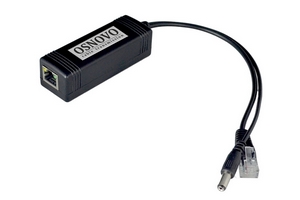 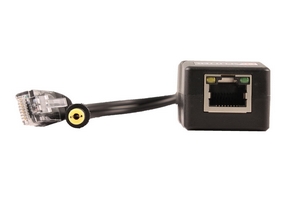 Цена: 621.00 руб.Схема подключения: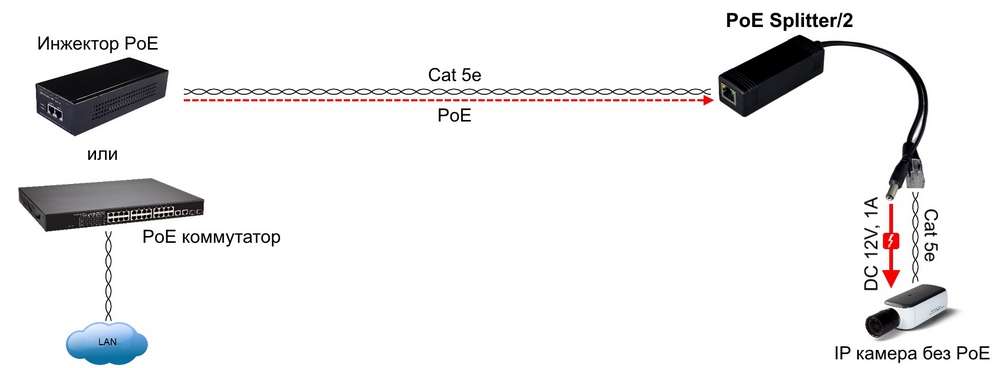 Особенности оборудования:Поддержка сети Fast Ethernet 10/100 Мбит/с;Поддержка стандарта PoE IEEE 802.3af;Питание DC12V, 1A на выходе для питания сетевых устройств без PoE;Защита от короткого замыкания;Защита от перенапряжения и недостатка напряжения, Автоотключение при превышении нагрузки;Напряжение PoE на входе: DC36-57V;Вcтроенная грозозащита на портах RJ-45;Размеры ШхВхГ - 80 x 31 x 26 мм;Рабочая температура 0...+40°C.Подробные технические характеристики...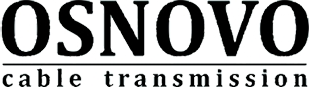 Гарантия - 5 лет!По вопросам приобретения обращайтесь к официальным дилерам OSNOVO, подробные описания оборудования для вашего решения на нашем сайте.Скачать каталог OSNOVO здесь.